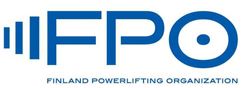 Finland Powerlifting Organisation RYTOIMINTASUUNNITELMA 20161.    HALLINTO JA TALOUS, LIITON KOKOUKSETFPO:N toimintaa hoitaa hallitus. Sen tehtävänä on viedä eteenpäin voimanostoa Suomessa ja antaa jäsenilleen parhaat mahdolliset valmiudet kisata kansainvälisten jäsenliittojen kisoissa.Hallitusjäsenten kausi kestää 2 vuotta kerrallaanHallituksen valitsevat liiton jäsenet syyskokouksessaLiitto järjestää vuonna 2016 kaksi kokousta (kevät ja syys) ja mahdollisesti ylimääräisiä kokouksiaFPO:n tulot perustuvat vuonna 2016 pääasiassa jäsenmaksuista. Jäsenten määrän oletetaan nousevan vuonna 2016.Kulut vuonna 2016 oletetaan pysyvän edellisen vuoden tasollaFPO ei maksa säännöllisiä palkkioita hallitukselle tai jäsenille2.   KILPAILUTOIMINTA- FPO tarjoaa vuonna 2016 jäsenilleen laadukkaita SM ja Kansallisia kilpailuja Suomessa	- FPO on 4 kansainvälisen liiton virallinen jäsen ja toimija Suomessa	*GPC	*GPA	*IPA	*WABDLJokainen näistä kansainvälisistä liitoista tarjoaa ympäri vuoden kansainvälisiä kisoja. EM, MM ja World Cup kisoja. Jokaiseen KV kisaan on erilliset pääsykriteerit, joista voi tiedustella liiton hallitukselta. Kansainvälisistä kisoista ilmoitetaan liiton verkkosivulla KILPAILUKALENTERI osiossa.SM-kisakalenteri 2016http://fpopowerlifting.net/kilpailukalenteri/ MM ja EM kisakalenteri 2016http://fpopowerlifting.net/kilpailukalenteri/3.    VIESTINTÄ -FPOn virallinen tiedotuskanava on liiton verkkosivu (www.fpopowerlifting.net)- Liitolla on myös facebook sivu, jossa ilmoitetaan ajankohtaisista asioista.4.    MAKSUT -FPOn jäsenmaksu säilyy ennallaan vuonna 2016. Liiton jäsenmaksu on 50e/vuosi avoimen luokan nostajille ja 30e teini/junior ja master nostajille-Uuden jäsenen, joka ei ennen ole ollut FPOssa tulee maksaa myös 10e lisämaksu jäsenmaksun lisäksi-Jäseneksi liittymisestä tietoa liiton verkkosivulla osoitteessa: http://fpopowerlifting.net/liiton-jaseneksi/ - Punnitusmaksun yläraja on FPOssa 50e, lukuun ottamatta kutsukisat, muistokisat ja kansainväliset kilpailut.   5. Valintamenettely MM ja EM kilpailuihin- Kansainvälisiin kisoihin pääsevät nostajat, joilla on näyttöä FPO kisoista 2 viimeisen vuoden aikana.- Jos kilpailukokemusta FPO kisoista ei ole, niin nostajan tulee suorittaa kyseisen lajin (voimanosto, penkkipunnerrus, maastanosto raw/eq)  näyttö FPO kisassa ennen kansainvälistä kisaa.-Samat kriteerit ovat Rovaniemen GPC EM kisoihin kesäkuulle 2016-Liiton hallitus päättää joukkueista kansainvälisiin kisoihin-Jos kansainvälisen liiton säännöt hyväksyvät esimerkiksi vain 3 parasta per ikä ja painoluokka, niin kolme  suurimman tuloksen tehnyttä valitaan joukkueeseen. (GPC EM 2016, EI RAJOITETTU)